LO TIO PEPEn la versió del grup RIULo tio Pep se'n va a Muro, tio Pep.   x2
De Muro què em portaràs, Tio Pep? Tio Pep, tio Pep, tio Pep;
de Muro què em portaràs, Tio Pep? Tio Pep, tio Pep, tio Pep.

Una tartana i un burro, tio Pep;
per a anar-se’n a passejar, tio Pep...   x2

Lo tio Pep ja té el burro, tio Pep;
que molts quinzets li ha costat, tio Pep...   x2

I tota la gent de Muro, tio Pep;
diuen que l'han enredrat, tio Pep...   x2

El ruc li ha dat tres pataes, tio Pep   x2
i l'han dut a l'hospital, tio Pep...   x2
Té tres costelles trencaes, tio Pep;
i tot lo cos li fa mal, tio Pep...   x2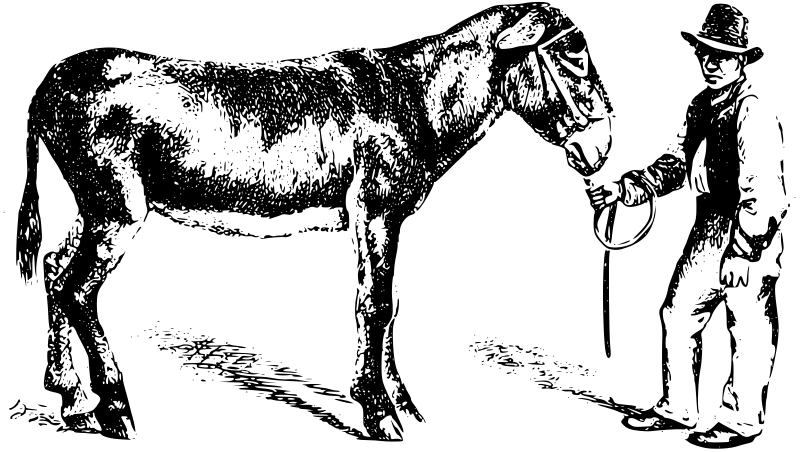 